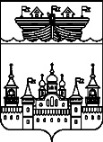 ЗЕМСКОЕ СОБРАНИЕ ВОСКРЕСЕНСКОГО МУНИЦИПАЛЬНОГО РАЙОНА НИЖЕГОРОДСКОЙ ОБЛАСТИРЕШЕНИЕ22 июня 2018 года	№43О состоянии электроснабжения населенных пунктов Воскресенского муниципального района Нижегородской областиВ соответствии с планом работы Земского собрания Воскресенского муниципального района Нижегородской области на 2018 год, заслушав и обсудив информацию начальника Воскресенского РЭС А.С.Орехова,Земское собрание района решило:Информацию о состоянии электроснабжения населенных пунктов Воскресенского района принять к сведению.Глава местного самоуправления							А.В.Безденежных